DECLARAÇÃO DE TRANSFERÊNCIA DE DIREITOS AUTORAIS            Os autores abaixo assinados do manuscrito intitulado ““Nível de atividade física, indicadores clínicos e qualidade de vida de indivíduos vivendo com HIV/AIDS” transferem os direitos autorais do presente artigo à Revista Brasileira de Atividade Física e Saúde.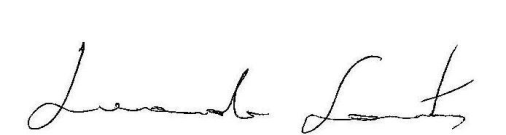 ____________________Leandro dos Santos
Londrina, PR, Julho de 2014.